										Datum: XX.XX.XXXX	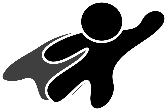 Sehr geehrte Frau Hambücher,wir möchten Ihnen unser aufrichtiges Beileid für ihren Verlust mitteilen. Keine Worte, kein Brief kann die Lücke füllen, welche ein geliebter Mensch hinterlässt. Unser Mitgefühl gilt Ihnen und Ihrer Familie.Wir hoffen es erscheint Ihnen nicht unangebracht, doch wir selber hatten vor kurzer Zeit einen Trauerfall. Aus dieser Erfahrung wissen wir, dass die kommende Zeit für Sie bestimmt nervenaufreibend sein wird. Aus diesem Grund möchten wir Ihnen anbieten, falls Sie ihr Haus verkaufen möchten, mit uns bereits ohne weitere Mühe einen Käufer gefunden haben.   Unsere Familie besteht aus Anne Sadler (34 Jahre, studierte Psychologin), Maximilian Sadler (38 Jahre, Industriekaufmann) und unserem Sohn Tim Sadler (5 Jahre). Wir leben bereits seit einiger Zeit in Essen-Kupferdreh und kennen die Umgebung der Immobilie deshalb bestens. Unser Sohn Tim wird bald auf der Georgschule eingeschult. Aus diesem Grund würde die Immobilie nicht nur von der Ausstattung, sondern auch räumlich bestens zu uns passen.Betreffend des Kaufpreises können wir gerne zwischenzeitlich auf unsere Rechnung ein Gutachten erstellen lassen und anschließend die weiteren Details zum Kaufvertrag besprechen.Ich würde mich sehr über eine positive Rückmeldung Ihrerseits freuen. Vielen Dank vorab für Ihre Mühen und viel Kraft für die kommende Zeit.Mit freundlichen Grüßen,Anne, Tim & Thomas SadlerAn den Friedhöfen 6, 45257 Essen-KupferdrehTel: 0152/1234567Wichtiger Hinweis zum HauskaufBevor ein verbindliches Kaufpreisangebot unterbreitet wird, sollte geprüft werden, ob alle Unterlagen zum Haus vorliegen und die Finanzierungsmöglichkeit mit einer Bank besprochen werden.Finanzierungsmöglichkeiten prüfenUnterlagen zum Hauskauf